Publicado en Madrid el 04/05/2016 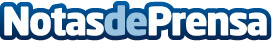 La OCU eleva hasta un 93 el porcentaje de supervivencia de las bombillas LEDLa OCU alerta de que, si bien las LED presentan numerosas ventajas gracias a su gran duración, la legislación no es clara a la hora de evaluar su vida útilDatos de contacto:SaraNota de prensa publicada en: https://www.notasdeprensa.es/el-70-de-las-bombillas-led-sigue-funcionando Categorias: Interiorismo Ecología http://www.notasdeprensa.es